Wybierz swojego Laureta/Laureatkę 
w kategorii „Nagroda mieszkańców Mazowsza” 
w XIII edycji konkursu "Mazowieckie Barwy Wolontariatu"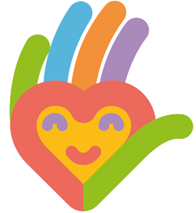 Marszałek Województwa Mazowieckiego zaprasza mieszkańców województwa mazowieckiego do udziału w głosowaniu na Kandydatkę/Kandydata - Wolontariuszkę/Wolontariusza w konkursie „Mazowieckie Barwy Wolontariatu”.KIEDY JEST GŁOSOWANIE?Głosowanie odbędzie się w terminie od 17 do 30 października 2023 r.KTO MOŻE GŁOSOWAĆ?W głosowaniu na Kandydatkę/Kandydata - Wolontariuszkę/Wolontariusza w kategorii „Nagroda mieszkańców Mazowsza” w konkursie „Mazowieckie Barwy Wolontariatu” może wziąć udział każdy mieszkaniec województwa mazowieckiego.JAK ZAGŁOSOWAĆ?Głosować można tylko elektronicznie za pomocą strony dialog.mazovia.pl w zakładce > Wolontariat > Mazowieckie Barwy Wolontariatu > Głosowanie - Dialog Mazovia. Głosowanie jest bezpłatne.Zagłosować można tylko raz i oddać jeden głos na Kandydatkę/Kandydata z opublikowanych zgłoszeń Głosowanie - Dialog Mazovia.Osoba głosująca zostanie poproszona o podanie imienia, nazwiska, miejsca zamieszkania (ograniczonego do nazwy miejscowości i powiatu) oraz numeru telefonu komórkowego. W przypadku osoby małoletniej głosuje przedstawiciel ustawowy.Na podany numer telefonu komórkowego zostanie wysłany indywidualny kod niezbędny do oddania głosu na stronie.  Jeden numer telefonu może posłużyć do głosowania dla maksymalnie trzech osób.Dodatkowych informacji w sprawie udziela pracownik Biura Dialogu i Inicjatyw Społecznych,  Marzena Kuchta, tel. 22 437 94 74, e-mail: marzena.kuchta@mazovia.pl. 